RYSUNEK NUMER 11 Krzesło tapicerowane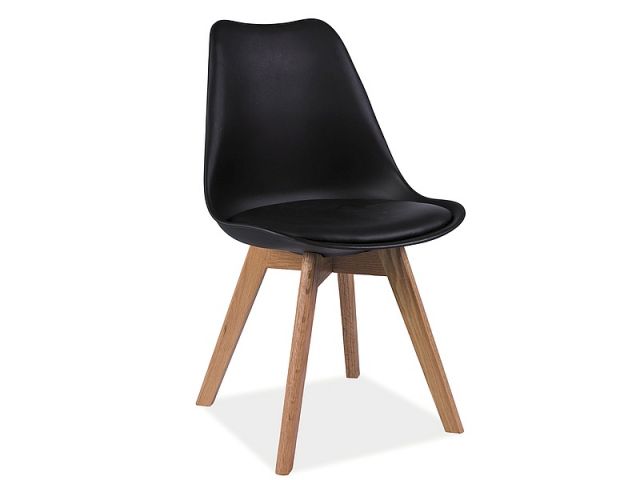 Wymiary:wysokośc krzesła: 83 cmwysokość siedziska:  45 cmszerokość siedziska: 49 cmgłębokośc siedziska: 43 cm